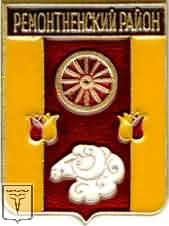 АдминистрацияПривольненского сельского поселенияРемонтненского районаРостовской областиПОСТАНОВЛЕНИЕ25.03.2016г.                                          № 58                             п.Привольный                                    О внесении изменения в постановление Администрации Привольненского сельского поселения от 13.10.2015 № 64	В целях приведения правового акта Администрации Привольненского сельского поселения  в соответствие с действующим законодательством,ПОСТАНОВЛЯЮ :	1. Внести в приложение № 1 к постановлению Администрации Привольненского сельского поселения от 13.10.2015 № 64 «О порядке формирования муниципального задания на оказание муниципальных услуг (выполнение работ) в отношении муниципальных учреждений Привольненского сельского поселения и финансового обеспечения выполнения муниципального задания» изменение согласно приложению.	2. Постановление распространяется на правоотношения, возникшие с 1 января 2016 года.	3. Контроль за выполнением постановления оставляю за собой.Глава Привольненскогосельского поселения                                                              В.Н.МироненкоПостановление вносит:сектор экономики и финансовПриложение к постановлению Администрации Привольненского сельского поселенияот 25.03.2016 № 58Изменение, вносимое в приложение № 1к постановлению Администрации Привольненского сельского поселенияот 13.10.2015 № 64 «О порядке формирования муниципального задания на оказание муниципальных услуг (выполнение работ) в отношении муниципальных учреждений Привольненского сельского поселения и финансового обеспечения выполнения муниципального задания»	Раздел 3 дополнить пунктом 3.26 следующего содержания:	«3.26. Порядок возврата субсидий в объеме, который соответствует показателям муниципального задания, которые не были достигнуты, устанавливается постановлением Администрации Привольненского сельского поселения о мерах по реализации решения Собрания депутатов о бюджете Привольненского сельского поселения Ремонтненского района».